自主学習のすすめ <小学校社会科(例)>１　タイトル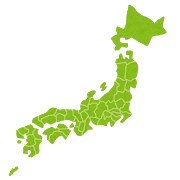 第５学年　　都道府県の自然や産業の特色を学ぼう　～地図帳の絵記号を手がかりに～　　（※第４学年でも可能）２　ねらい　・47都道府県の自然や産業の特色を、地図帳の絵記号を通して理解する。３　準備物　　・地図帳・ノート４　活動の流れ・手順地図帳から、47都道府県に記されている絵記号を見付け、表に分類していく。（同じ縮尺の地図を使う）全国の一覧表が完成したら、全国にただ一つしかない絵記号に、色鉛筆等で印を付ける。〈一覧表の例〉　　　　　　　　　　　　　　　　　　　　　　　　５　備考　・絵記号は、最新の統計や様々な資料を基に、掲載基準や掲載位置を吟味し、地域の最新の実情が見えるように掲載されている。〔参考：帝国書院HP 　社会科Q&A〕　・凡例（帝国書院版・15ページ）に示されている共通の絵記号の他に、「マスカット」（岡山県）、「ふぐ」（山口県）、「マリモ」（北海道）等、全国にただ一つしかない絵記号も多く存在する。47都道府県に掲載されている絵記号を一覧表にすることで、各都道府県の自然や産業の特色を捉えることができる。　・地図の縮尺によって情報量が異なるため、同じ縮尺の地図を用いて調べるようにする。「160万分の１」や「100万分の１」の地図が調べやすい。「160万分の１」の地図では、郷土料理や祭り、観光名所も調べることができる。　　　　　　　　　　　　　　　　　　　　　　　　　　　　　氏名（用紙サイズに合わせて、適宜行間を増やすなどして加工して下さい。）　★まとめて分かったこと・考えたこと　　①　全国で一つしかない絵記号が最も多い都道府県はどこだろう？　　②　全国で一つしかない絵記号が、その都道府県だけにあるのは、なぜだろう。③　一つしかない絵記号に共通することは、どんなことだろう？④　その他　（気付いたこと、詳しく調べて分かったことなど）農産物・水産物工業製品・工芸品自然郷土料理・祭り観光名所その他富山県米チューリップすいかほたるいかぶりアルミ製品薬ファスナー高岡銅器高岡しっ器彫刻和紙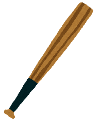 バット竹細工ライチョウ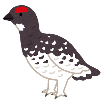 ○○県農産物・水産物工業製品・工芸品自然郷土料理・祭り観光名所その他北海道青森県岩手県宮城県秋田県山形県福島県茨城県栃木県群馬県埼玉県千葉県東京都神奈川県新潟県富山県石川県福井県山梨県長野県岐阜県静岡県愛知県三重県滋賀県京都府大阪府兵庫県奈良県和歌山県鳥取県島根県岡山県広島県山口県徳島県香川県愛媛県高知県福岡県佐賀県長崎県熊本県大分県宮崎県鹿児島県沖縄県